Приложение № 4 к договору о предоставлении государственного грантаот «15» марта 2023 года № 19ПРОМЕЖУТОЧНЫЙ ПРОГРАММНЫЙ ОТЧЕТ 1. Информация о выполненных работах2. Освещение деятельности (включая рекламу) в СМИ, социальных сетях3. Напишите историю успеха по определенному действию, если имеются________________________________________________________________________________________________________________________________________________________________________________________________________________________________________________   __________________/____________/ ____________________Должность, Ф.И.О (при его наличии) руководителя, либо его заместителя Асаубаев Руслан Шонович	Дата заполнения 19.06.2023 г. 	Место печати Грантополучатель: Общественное объединение «Неправительственная организация «The Last Hope»Тема гранта: Повышение правовой грамотности население Северо-Казахстанской области в вопросах общественного контроля и совместной работе с гражданскими институтами, Развитие гражданских инициатив на селеСумма гранта:5 396 200 тенге№ЗадачамероприятияМероприятий  согласно Детальному плануСрок исполнения мероприятияУровень достижения целевых индикаторов по продуктам социального проектаКоличество участниковОписание (если, на момент сдачи отчетности деятельность выполнено частично, то описывается выполненная работа. Кроме того, при описании данного пункта необходимо ответить на вопрос, что представители целевой группы получили в рамках реализации проекта)Приложенные подверждающие документы(фото, ссылки и списки)Стоимость мероприятия1Формирование рабочей группы из заинтересованных лицИнформирование населения через социальные сети. Официальное заявление от инициативной группы. Прием заявлений от граждандля включения рабочей группы.Создание рабочей группы по проблеме водообеспечения Жамбылский, Есильский районыАпрель 2023 г.-два заявления жителей района на организацию (одно заявление от жителей Жамбылского района три человек самозанятых, одно заявление от жителей Есильского района три человек самозанятых);-два официальных запроса в МИО (гос.служащим аппарата акима Жамбылского и Есильского районов);-две рабочие группы ( формирование рабочей группы из пять человек Жамбылского района; – члены местного сообщества,активисты, самозанятые,житель села. Формирование рабочей группы из 5 человек Есильского района – члены местного сообщества,активисты, самозанятые, житель села);-два протокола о начале работе (составление одного протокола в Жамбылском районе и сосотавление одного протокола в Есильском районе);- два поста в социальных сетях (facebook- 1пост, целевая группа 100 человек гос.служащие, активисты и instagram - один пост целевая группа 100 человек, население от 20- 50 лет)6 человекОбщественной организацией «Неправительственная организация «The Lost Hope» была обсуждена тема по обеспечению питьевой водой в Есильском районе, Создана рабочая группа из представителей гражданского сектора: ОО «Неправительственная организация «The Lost Hope», Филиал Республиканского Общественного объединения «Первый антикоррупционный медиа центр» СКО, Филиал Республиканского Общественного объединения «Әділік Жолы», представителей МИО, Общественного Совета Есильского района, местного сообщества. Заявление жителей Жамбылского района:2)Заявление жителей Есильского района: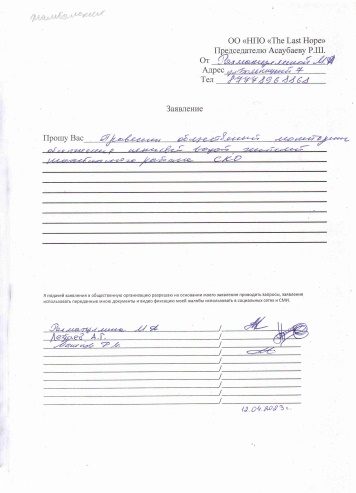 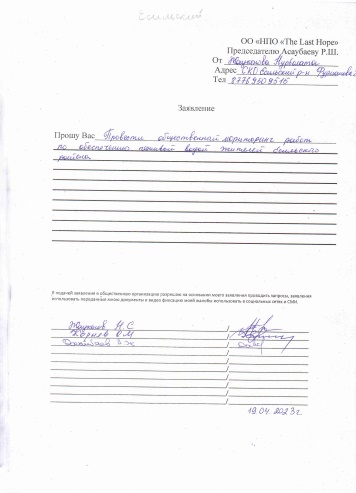 3)Запрос в Жамбылский район: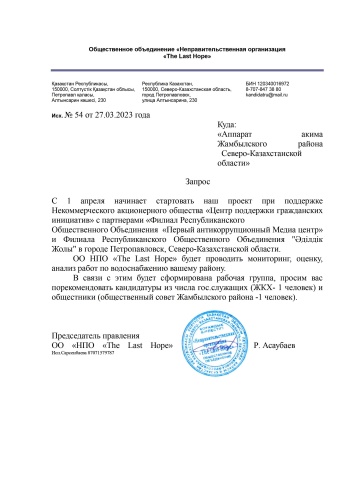 4)Запрос в Есильский район: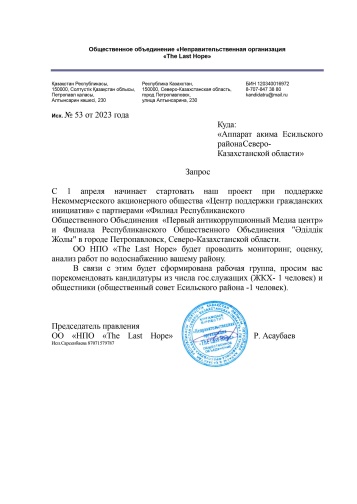 5)Протокол о начале работы Есильский р-н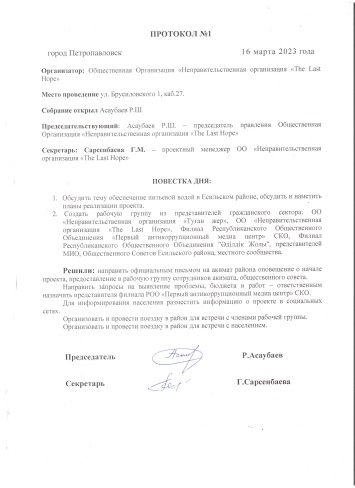 6)Протокол о начале работы Жамбылский р-н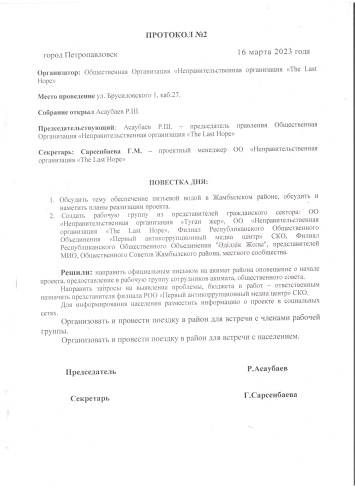 7) Лист регистрации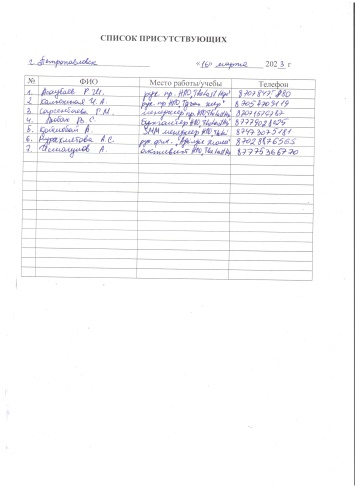 8)Рабочая группа Есильского района: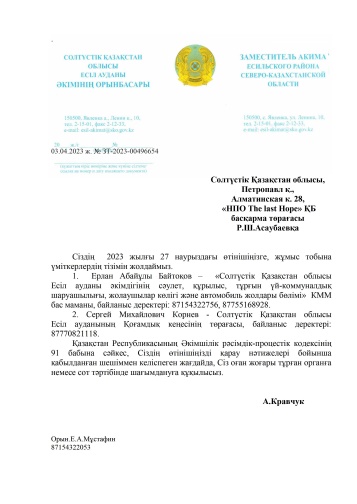 9) Рабочая группа Жабылского района: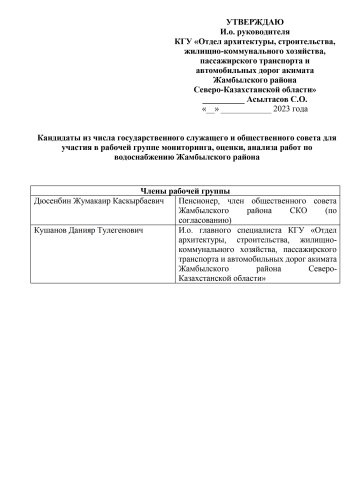 10) Информирование населения о начале рботы в соц.сети instagram07.04.23https://www.instagram.com/p/CquQXxYtB8C/?utm_source=ig_web_copy_link&igshid=MzRlODBiNWFlZA   11) Информирование населения о начале рботы в соц.сети facebook07.04.23https://www.facebook.com/groups/133169960636293/permalink/1259503774669567/ 0 тенге2Проинформировать местное население о начале реализации проекта по общественному контролю  через социальные сети и СМИИнформирование по средствам социальных сетей и СМИ по Северо-Казахстанской областиАпрель 2023 г.-два поста (публикация одного поста на странице instagram (целевая группа 100 человек, население от 20- 50 лет) и facebook один пост, целевая группа 100 человек (гос. служащие, активисты); 2 постаОхват 130 просмотров instagramОхват 80 просмотров facebookПроинформировали население Жамбылского,Есильского районов о начале реализации  проекта по общественному контролю через соцю сети 1) Информирование населения о начале рботы в соц.сети instagram07.04.23https://www.instagram.com/p/CquQXxYtB8C/?utm_source=ig_web_copy_link&igshid=MzRlODBiNWFlZA   2) Информирование населения о начале рботы в соц.сети facebook07.04.23https://www.facebook.com/groups/133169960636293/permalink/1259503774669567/3.Заявление общественников о начале общественного контроляПубличное заявление через социальные сети и СМИ о начале проведения общественного контроля на выбранных объектах,Северо-Казахстанская областьАпрель 2023 г.- одно публичное заявление в прямом эфире;- одно приглашение гражданских активистов;- один пресс-релиз;- один пост ( Жамбылский и Есильский район в одном посте)1 публичное заявление в прямом эфире1 приглашение 1 пресс-релиз1 постЗаявление в прямом эфире. Присоединились к мониторингу НПО и гражданские активисты: ОО «Неправительственная организация «Туған жер», ОО «Неправительственная организация «The Last Hope», Филиал Республиканского Общественного Объединения «Первый антикоррупционный медиа центр» СКО, Филиал Республиканского Общественного Объединения "Әділдік Жолы". Направлен пресс-релиз в СМИ. Опубликован 1 пост в instagram. 1 публичное заявление в прямом эфире instagramhttps://www.instagram.com/tv/Cq9urv2gNAj/?igshid=MzRlODBiNWFlZA== 2)Приглашение гр.активистов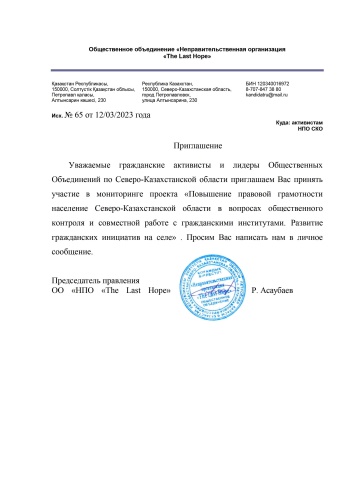 3)Пресс-релиз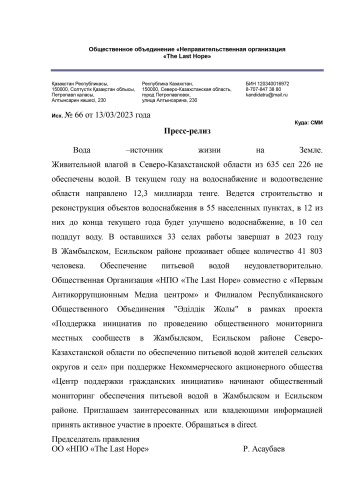 4)Постhttps://www.instagram.com/p/CquQXxYtB8C/?igshid=MzRlODBiNWFlZA== №4№4№4№4№4№4№4№4№4Жамбылский районЖамбылский районЖамбылский районЖамбылский районЖамбылский районЖамбылский районЖамбылский районЖамбылский районЖамбылский районВыезд в населенные пункты на проблемные объекты.Повышение компетенции местных сообществ по проведению общественного мониторинга Встреча с активной группой о проблеме водообеспечения, Жамбылский, Есильский районыС 6-8 апреля 2023 год.Проведен официальный запрос и состоялась беседа с акимом сельского округа по вопросам водоснабжения. В ходе беседы были выявлены некоторые проблемы, связанные с качеством и количеством воды, а также с состоянием инфраструктуры водоснабжения.1.Волков Николай Иванович- аким Кладбинского с/оМоб.:+7 705 230 73 632.Асаубаев Руслан Шонович- руководитель проекта НПО «The Last Hope» Тел.: + 7 707 847 38 803.Сарсенбаева Гульмира Мухаметовна – менеджер проекта НПО «The Last Hope»Тел.: +7 707 157 97 87Кладбинкий с/о состоит из 5 сел (Кладбинка,Сенжарка, Симаки, Новорыбинка,Миролюбово). Необеспеченным централизованным водоснабжением остается с.Симаки.Встреча с акимом с/о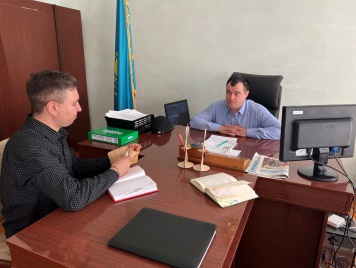 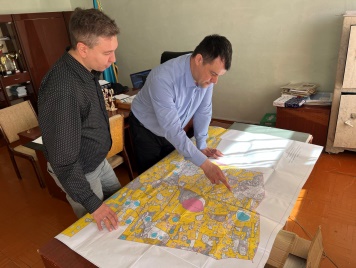 Лист регистрации: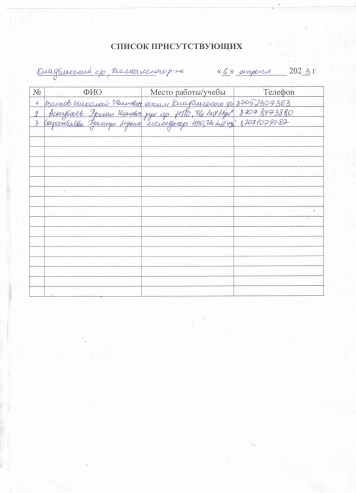 Ответ на запрос от Кладбинского с/о: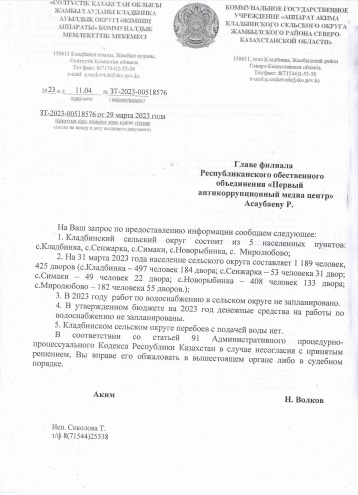 15 130 тенгеВыезд в населенные пункты на проблемные объектыВстреча с активной группой о проблеме водообеспечения, Жамбылский, Есильский районы10 апреля 2023 г.Проведен официальный запрос и состоялась беседа с акимом сельского округа по вопросам водоснабжения. В ходе беседы были выявлены некоторые проблемы, связанные с качеством и количеством воды, а также с состоянием инфраструктуры водоснабжения1.Шихова Юлия Валерьевна- аким Пресновского с/оТел.: +7 777 927 67 672.Асаубаев Руслан Шонович- руководитель проекта НПО «The Last Hope»Тел.: + 7 707 847 38 803.Сарсенбаева Гульмира Мухаметовна – менеджер проекта НПО «The Last Hope»Тел.: +7 707 157 97 87Состоит из 2 сел (Пресновка, Железное). В 2022 году в селе Железное проведены работы по текущему ремонту разводящих сетей. В селе Пресновка перебои с водой, низкое давление.Встреча с акимом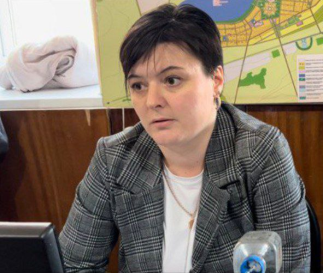 Лист регистрации: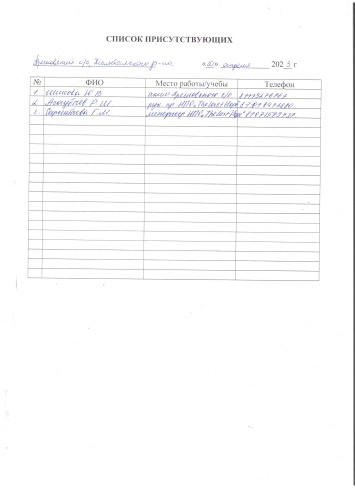 Ответ на запрос Пресновского с/о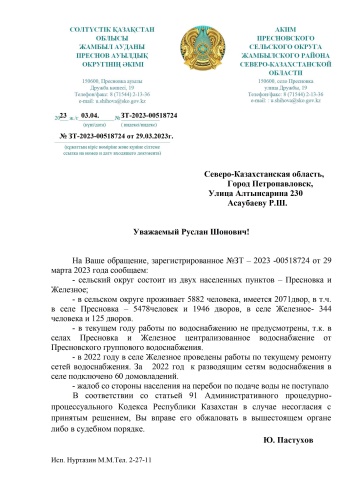 15 130 тенгеВыезд в населенные пункты на проблемные объектыВстреча с активной группой о проблеме водообеспечения, Жамбылский, Есильский районы12 апреля 2023 годаВстреча со специалистами ЖКХ и МИО,Общественного Совета Жамбылского района, депутатами. Получен официальный ответ от ЖКХ1. Лезбаев А.Г. (КГП на ПХВ «Жамбылская районная больница» коммунального государственного учреждения «Управления здравоохранения акимата СКО»); 2. Макенов Р.М. (Дом-музей им.Шухова); 3. Рахматулмена М.Н (ИП «Рахматулмена М.Н.»); 4. Куманов Д.Т. (КГУ «Отдел архитектуры, строительства, жилищно-коммунального хозяйства, пассажирского транспорта и автомобильных дорог Жамбылского района Северо-Казахстанской области) 5. Шихова Ю.В. (Аким Пресновского сельского округа). Тел: 87779276767На выездной встрече в Жамбылском районе в с.Пресновка  в здании акимата Жамбылского района командой НПО «The Last Hope» провели рабочую встречу с сотрудниками  отдела ЖКХ , депутатами, членами Общественного Совета, на которой обсудили по проблемам обеспечения водой сел района.Из числа сотрудников отдела ЖКХ, членов Общественного Совета была сформирована рабочая, распределили полномочия и следующие действия, приняли заявление на проведение общественного мониторинга обеспечения питьевой водой жителей Жамбылского района.Выездная встреча: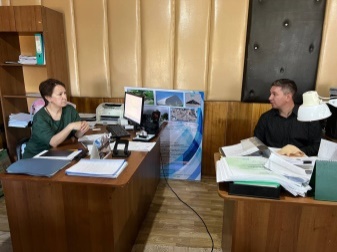 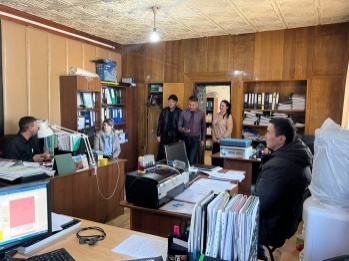 Протокол: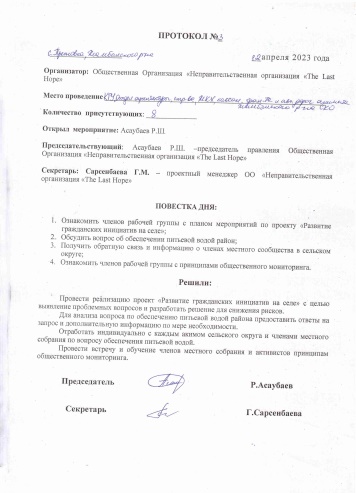 Лист регистрации: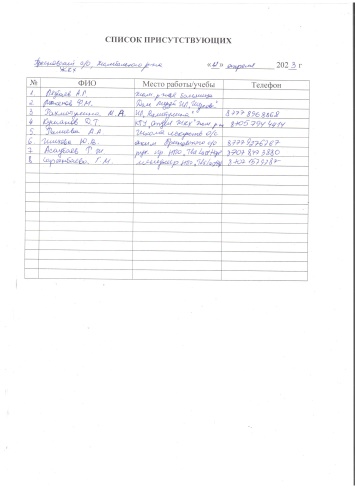 Ответ от ЖКХ: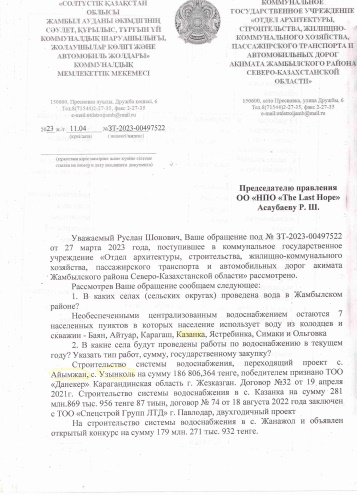 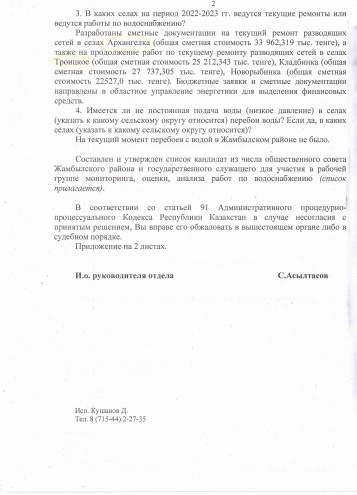 15 130 тенгеВыезд в населенные пункты на проблемные объектыВстреча с активной группой о проблеме водообеспечения, Жамбылский, Есильский районы13 апреля 2023 годаПроведен официальный запрос и состоялась беседа с акимом сельского округа по вопросам водоснабжения. В ходе беседы были выявлены некоторые проблемы, связанные с качеством и количеством воды, а также с состоянием инфраструктуры водоснабжения.1.Ташенова Алтын Серикбаевна- аким Архангельского сельского округаТел.:+ 7 777 186 18 672.Асаубаев Руслан Шонович- руководитель проекта НПО «The Last Hope»Тел.: + 7 707 847 38 80;3.Сарсенбаева Гульмира Мухаметовна – менеджер проекта НПО «The Last Hope»Тел.: +7 707 157 97 87В 2020 году была проведена работа по строительству пункта раздачи воды, изготовлена сметная документация, при выделении средств, проект будет реализован.Встреча с акимом: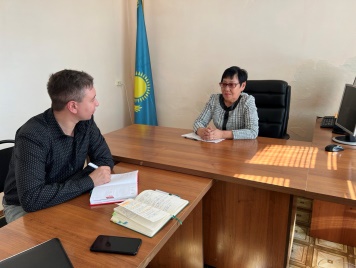 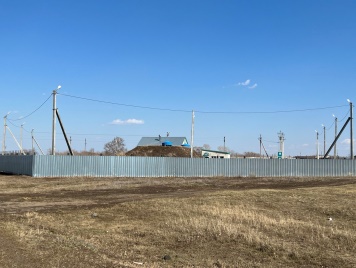 Лист регистрации: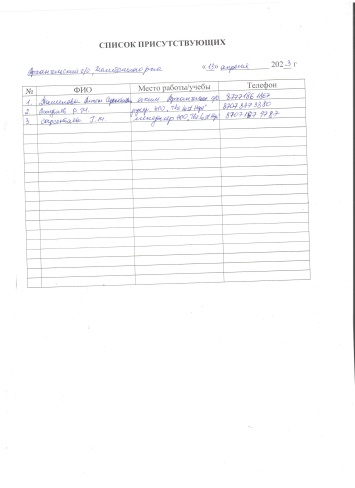 Ответ от Архангельского с/о: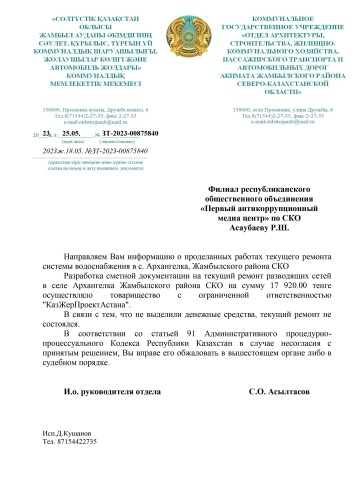 15 130 тенгеВыезд в населенные пункты на проблемные объектыВстреча с активной группой о проблеме водообеспечения, Жамбылский, Есильский районы15 апреля 2023 годаПроведен официальный запрос и состоялась беседа с акимом сельского округа по вопросам водоснабжения. В ходе беседы были выявлены некоторые проблемы, связанные с качеством и количеством воды, а также с состоянием инфраструктуры водоснабжения.1.Темешев Ауез Смаилович- аким Троицкого сельского округаТел.: +7 705 701 05 372.Асаубаев Руслан Шонович- руководитель проекта НПО «The Last Hope»Тел.: + 7 707 847 38 803.Сарсенбаева Гульмира Мухаметовна – менеджер проекта НПО «The Last Hope»Тел.: +7 707 157 97 87Состоит из 2 сел ( Троицкое и Орталык). Медотом санации проведена вода в дом.Встреча с акимом: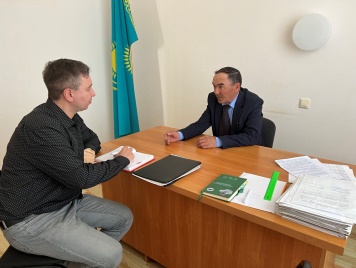 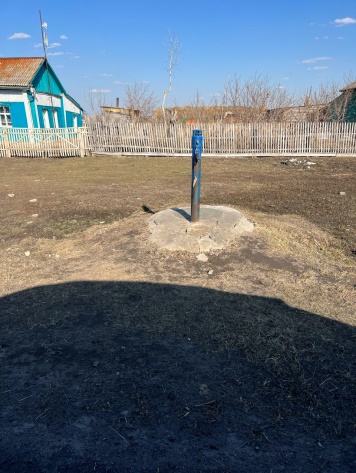 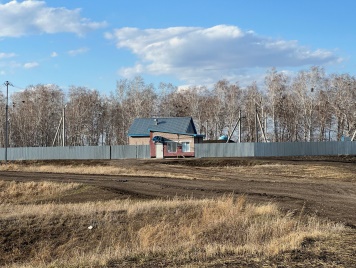 Лист регистрации: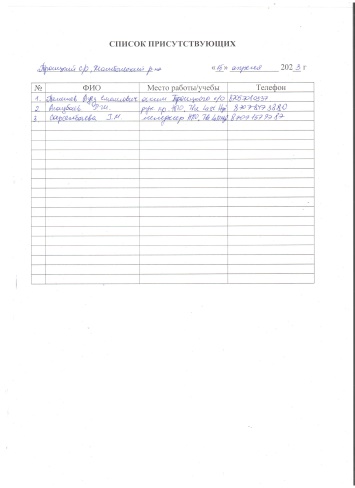 Ответ Троицкого с/о: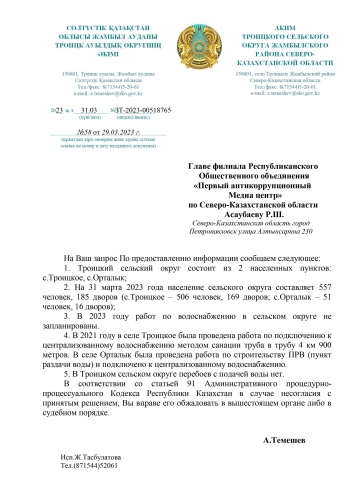 15 130 тенгеЕсильский районЕсильский районЕсильский районЕсильский районЕсильский районЕсильский районЕсильский районЕсильский районЕсильский районВыезд в населенные пункты на проблемные объектыВстреча с активной группой о проблеме водообеспечения, Жамбылский, Есильский районы19 апреля 2023Встреча со специалистами ЖКХ и МИО,Общественного Совета Есильского района, депутатами. Получен официальный ответ от ЖКХ1. Байтоков Е.А. (главный специалист КГУ «Отдел архитектуры, строительства, жилищно-коммунального хозяйства, пассажирского транспорта и автомобильных дорог Есильского района Северо-Казахстанской области»); тел: 87154322756; 877551689282. Корнеев С.М. (председатель общественного совета Есильскго района); тел: 877708211183. Досымбаев А.Ш. (член общественного совета Есильского района); тел: 87478094530 4. Куадык Р.А. (Заместитель директора ЖКХ)тел: 87154322756; 5. Жаукенов Н.С.(депутат Есильского района) тел.: +7 776 950 9515На выездной встрече в Есильском районе в с.Явленка  в здании акимата Есильского района командой НПО «The Last Hope» провели рабочую встречу с сотрудниками  отдела ЖКХ , депутатами, членами Общественного Совета, на которой обсудили по проблемам обеспечения водой сел района.Из числа сотрудников отдела ЖКХ, членов Общественного Совета была сформирована рабочая, распределили полномочия и следующие действия, приняли заявление на проведение общественного мониторинга обеспечения питьевой водой жителей Есильского района.Выездная встреча: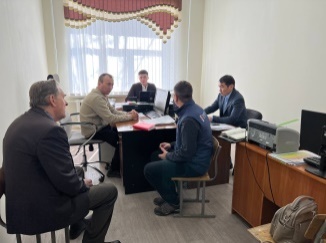 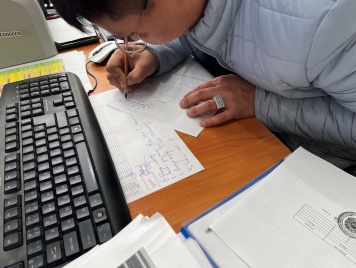 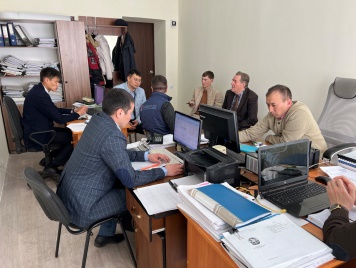 Протокол: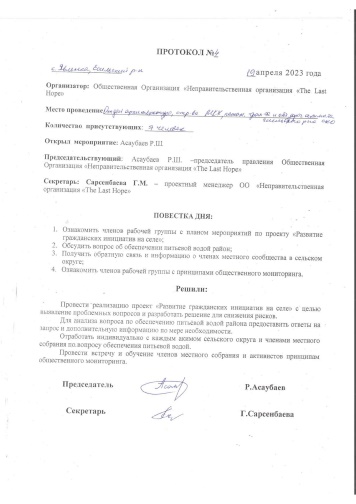 Лист регистрации: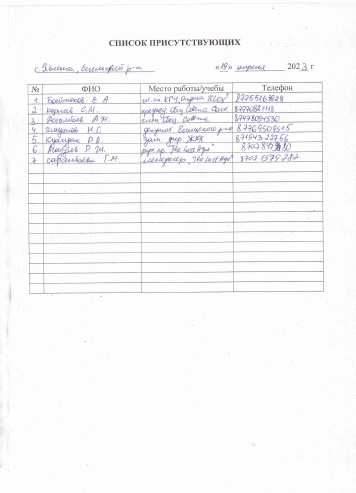 Ответ от ЖКХ Есильского района: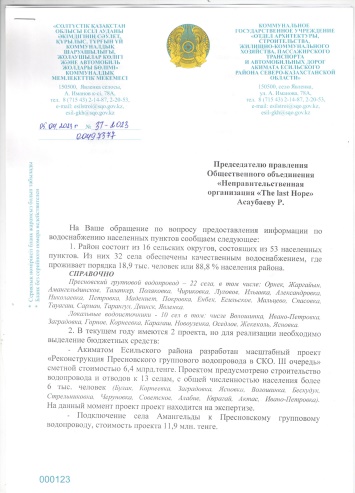 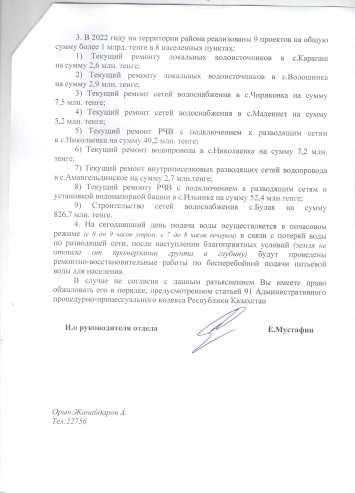 15 130 тенгеВыезд в населенные пункты на проблемные объектыВстреча с активной группой о проблеме водообеспечения, Жамбылский, Есильский районы20 апреля 2023 г.Проведен официальный запрос и состоялась беседа с зам.акимом сельского округа по вопросам водоснабжения. В ходе беседы были выявлены некоторые проблемы, связанные с качеством и количеством воды, а также с состоянием инфраструктуры водоснабжения.1.Карбаев  Дастан Сабитович- зам.акима Явленского сельского округаТел.: +7 776 999 88 83;2.Кутейникова Виктория Владимировна- член Информационно- разъяснительных групп Есильского районаТел.:+ 705 410 44 92;3.Асаубаев Руслан Шонович- руководитель проекта НПО «The Last Hope»Тел.: + 7 707 847 38 804.Сарсенбаева Гульмира Мухаметовна – менеджер проекта НПО «The Last Hope»Тел.: +7 707 157 97 87В летнее время в южной части Явленского сельского округа в централизованной системе водоснабжения снижается давление.Встреча с зам.акимом с/о: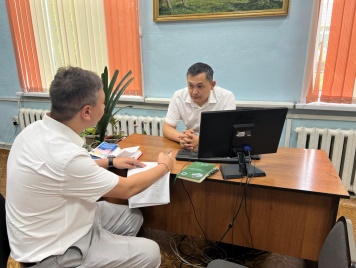 Лист регистрации :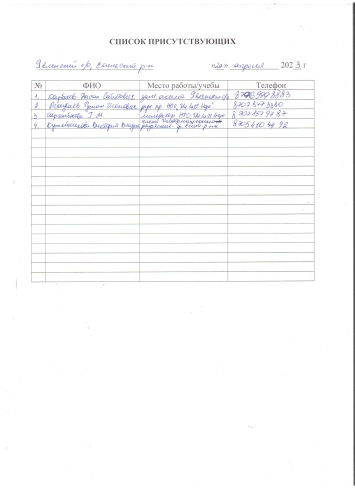 Ответ от Явленского с/о: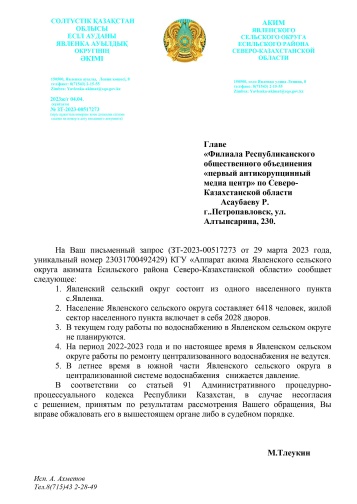 15 130 тенге4.8Выезд в населенные пункты на проблемные объектыВстреча с активной группой о проблеме водообеспечения, Жамбылский, Есильский районы21 апреля 2023 г.Проведен официальный запрос и состоялась беседа с акимом сельского округа по вопросам водоснабжения. В ходе беседы были выявлены некоторые проблемы, связанные с качеством и количеством воды, а также с состоянием инфраструктуры водоснабжения.1.Жултанов Салим Сальтаевич- аким Заречного сельского округаТел.: +7 776 027 07 51+7 707 723 39 202.Асаубаев Руслан Шонович- руководитель проекта НПО «The Last Hope»Тел.: + 7 707 847 38 803.Сарсенбаева Гульмира Мухаметовна – менеджер проекта НПО «The Last Hope»Тел.: +7 707 157 97 87Был проведен текущий ремонт систем водоснабжения. Вода подается 2 раза в сутки по часам с 08:00 до 09:00, с 18:00 до 19:00.Непостоянная подача водыВстреча с акимом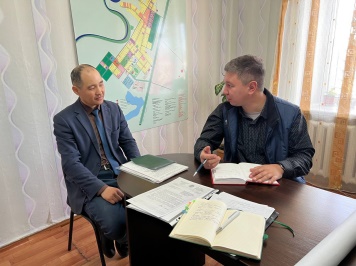 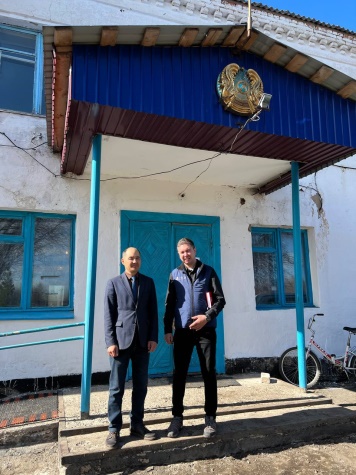 Лист регистрации: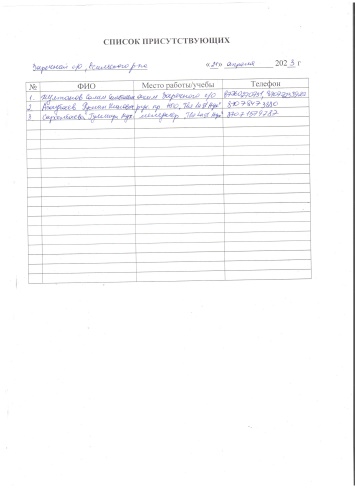 Ответ от Заречного с/о: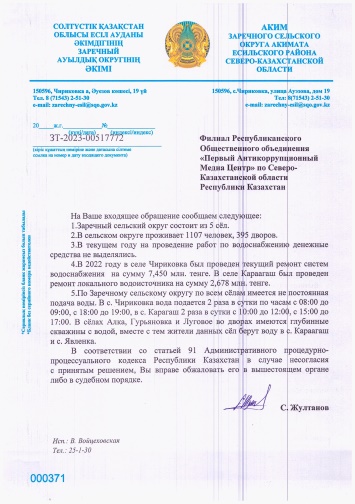 15 130 тенгеВыезд в населенные пункты на проблемные объектыВстреча с активной группой о проблеме водообеспечения, Жамбылский, Есильский районы22 апреля 2023 г.Проведен официальный запрос и состоялась беседа со специалистом сельского округа по вопросам водоснабжения. В ходе беседы были выявлены некоторые проблемы, связанные с качеством и количеством воды, а также с состоянием инфраструктуры водоснабжения.1.Асқар Жалғас Қанатұлы- гл.спец. по гос.закупкам тел.: +7 771 533 16 05;2.Асаубаев Руслан Шонович- руководитель проекта НПО «The Last Hope»Тел.: + 7 707 847 38 803.Сарсенбаева Гульмира Мухаметовна – менеджер проекта НПО «The Last Hope»Тел.: +7 707 157 97 87с.Покровка состоит из 4 сел ( с.Покровка, с.Мальцево, с.Есильское)Строится водонапорная башня в с.Мальцево.Встреча представителем МИО: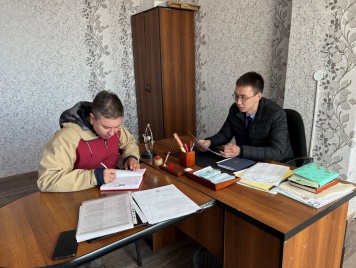 Лист регистрации: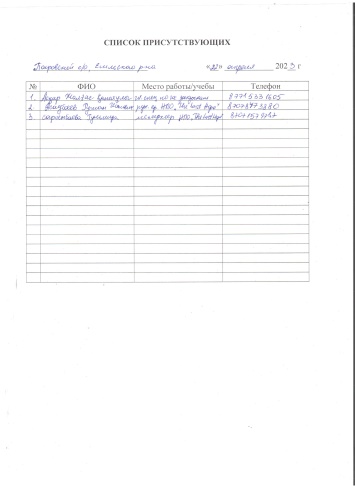 Ответ от Покровского с/о: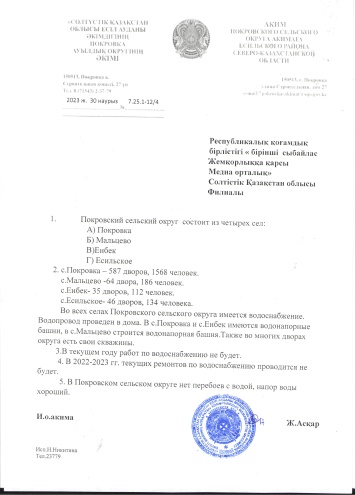 15 130 тенгеВыезд в населенные пункты на проблемные объектыВстреча с активной группой о проблеме водообеспечения, Жамбылский, Есильский районы24 апреля 2023 г.Проведен официальный запрос и состоялась беседа с акимом сельского округа по вопросам водоснабжения. В ходе беседы были выявлены некоторые проблемы, связанные с качеством и количеством воды, а также с состоянием инфраструктуры водоснабжения.1.Конканбаев Оралбек Жансееитович- аким Петровского сельского округаТел.:+ 7 702 205 93 322. Степанов Николай Михайлович – спец. Отдела внутренней политики Есильского районаТел.: + 7 747 283 64 083.Асаубаев Руслан Шонович- руководитель проекта НПО «The Last Hope»Тел.: + 7 707 847 38 804.Сарсенбаева Гульмира Мухаметовна – менеджер проекта НПО «The Last Hope»Тел.: +7 707 157 97 87Состоит из 5 сел (Петровка, Бирлик, Оседлое, Мадениет, Жекеколь). Текущий ремонт сетей водоснабжения в с.Мадениет  в 2022 г.Встреча с акимом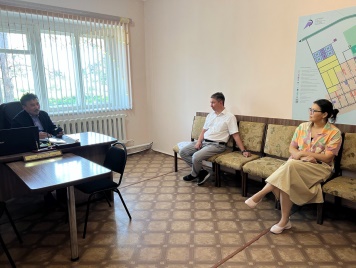 Лист регистрации: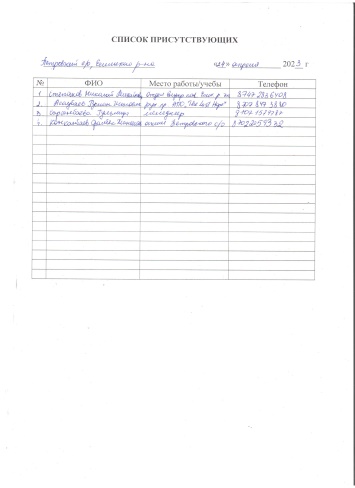 Ответ от Петровского с/о: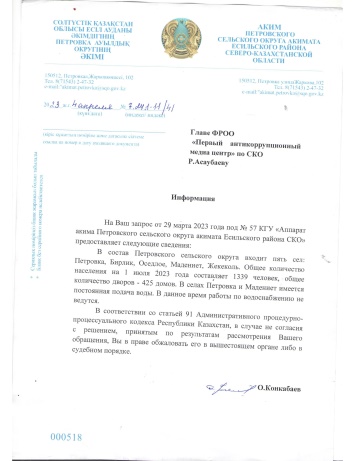 15 130 тенгеВыезд в населенные пункты на проблемные объектыВстреча с активной группой о проблеме водообеспечения, Жамбылский, Есильский районы25-27 апреля 2023 г.Проведен официальный запрос и состоялась беседа с акимом сельского округа по вопросам водоснабжения. В ходе беседы были выявлены некоторые проблемы, связанные с качеством и количеством воды, а также с состоянием инфраструктуры водоснабжения.1.Исмагулов Бакыт Серкешевич-аким Амангельдинского сельского округател.: +7 777 609 32 322.Асаубаев Руслан Шонович- руководитель проекта НПО «The Last Hope»Тел.: + 7 707 847 38 803.Сарсенбаева Гульмира Мухаметовна – менеджер проекта НПО «The Last Hope»Тел.: +7 707 157 97 87Состоит из 3 сел ( Амангельдинское, Поляковка, Талапкер) Работы по водоснабжению проведены во всех селах округа хоз.способом в 2022 году. В тестовом режиме подается вода в селе.Встреча с акимом: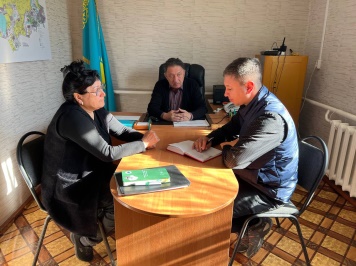 Лист регистрации: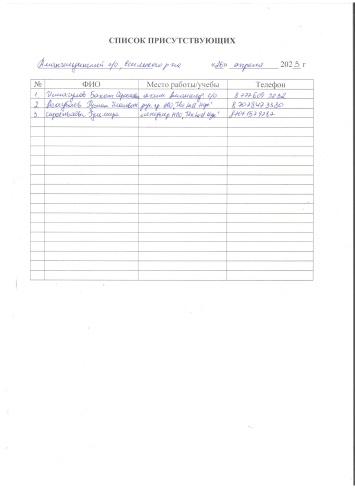 Ответ от Амангельдинского с/о: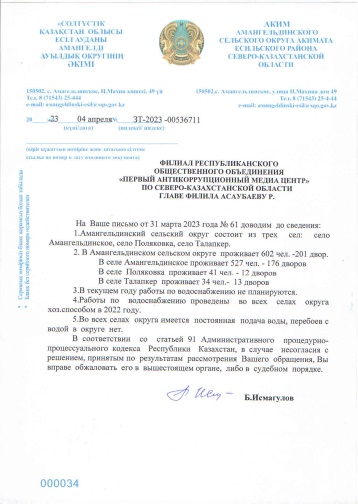 15 130 тенгеВыезд в населенные пункты на проблемные объектыВстреча с активной группой о проблеме водообеспечения, Жамбылский, Есильский районы18 мая 2023 г.Проведен официальный запрос и состоялась беседа с акимом сельского округа по вопросам водоснабжения. В ходе беседы были выявлены некоторые проблемы, связанные с качеством и количеством воды, а также с состоянием инфраструктуры водоснабжения.1.Конканбаев Оралбек Жансееитович- аким Петровского сельского округаТел.:+ 7 702 205 93 322.Асаубаев Руслан Шонович- руководитель проекта НПО «The Last Hope»Тел.: + 7 707 847 38 803.Сарсенбаева Гульмира Мухаметовна – менеджер проекта НПО «The Last Hope»Тел.: +7 707 157 97 87Подача воды в с.Мадениет осуществляется в почасовом режиме (с 8 до 9 часов утром, с 7 до 8 часов вечером) в связи с потрей воды по разводящей сети. Выехали по факту.Встреча с акимом: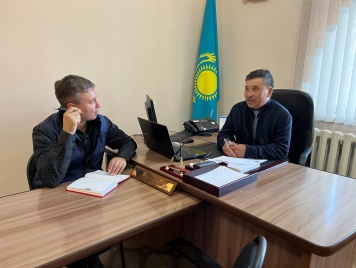 Лист регистрации: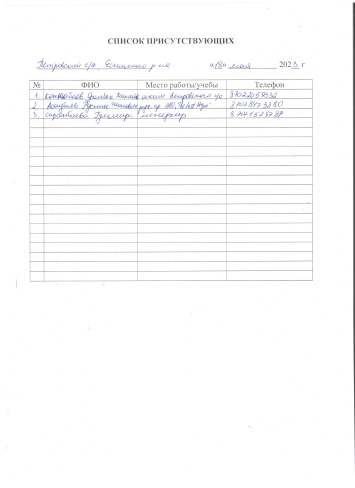 Ответ от Петровского с/о:15 130 тенгеВыезд в населенные пункты на проблемные объектыВстреча с активной группой о проблеме водообеспечения, Жамбылский, Есильский районы19 -20 мая 2023 г.Проведен официальный запрос и состоялась беседа со специалистоми и акимом сельского округа по вопросам водоснабжения. В ходе беседы были выявлены некоторые проблемы, связанные с качеством и количеством воды, а также с состоянием инфраструктуры водоснабжения.1.Сапаров Нурбек Муратович- аким Николаевского сельского округаТел.: +7 71543-26-5-532.Сатывалдина Бинегуль Ертавена-гл.специалистТел.: +7 705 890 55 823.Асаубаев Руслан Шонович- руководитель проекта НПО «The Last Hope»Тел.: + 7 707 847 38 804.Сарсенбаева Гульмира Мухаметовна – менеджер проекта НПО «The Last Hope»Тел.: +7 707 157 97 87Текущий ремонт водопровода в 2022 году произведен.Выездная встреча: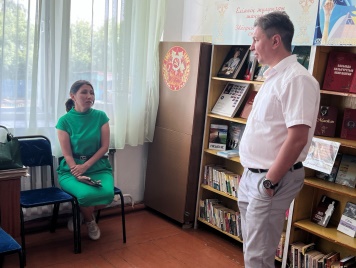 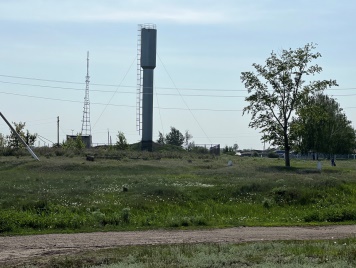 Лист регистрации: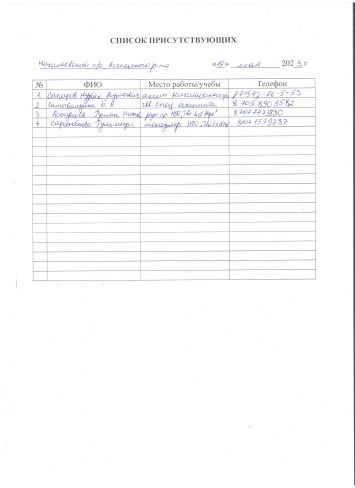 Ответ от Николаевского с/о: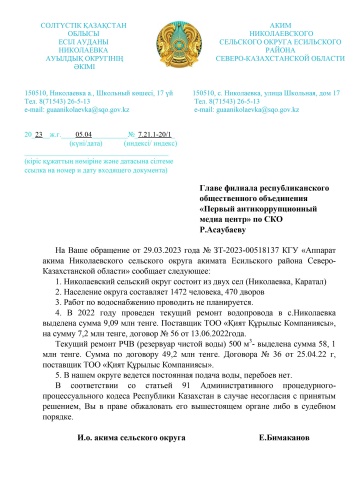 15 130 тенге17.Выезд в населенные пункты на проблемные объекты Встреча с активной группой о проблеме водообеспечения, Жамбылский, Есильский районы22 мая 2023 г.Встреча в с.Есильское с начальником производственного участка РГП «ЕсильСу»,поговорили про  количествоводы, а также с состоянием инфраструктуры на гидроузле.1.Шайсултанов Турсынбек Талгатович- РГП «Есиль Су» начальник производственного участкаТел.: +7 777 471 97 772.Асаубаев Руслан Шонович- руководитель проекта НПО «The Last Hope»Тел.: + 7 707 847 38 803.Сарсенбаева Гульмира Мухаметовна – менеджер проекта НПО «The Last Hope»Тел.: +7 707 157 97 87В с.Мальцево построена водонапорная башня 2022 г, еще не введена в эксплуатацию, в с.Есильское стоит гидроузел РГП "Есиль СУ". Оборудование устаревшее, финансирование не достаточное, происходят сбои и аварии.Выездная встреча: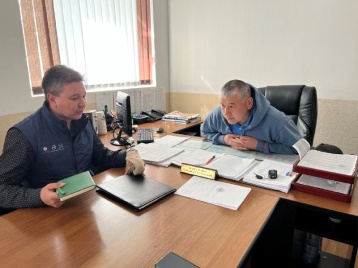 Гидроузел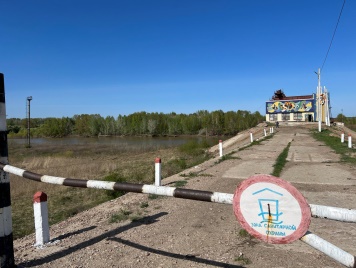 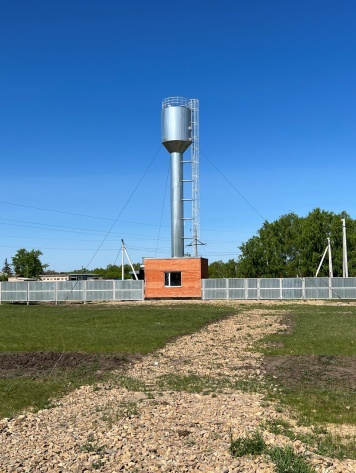 Лист регистрации: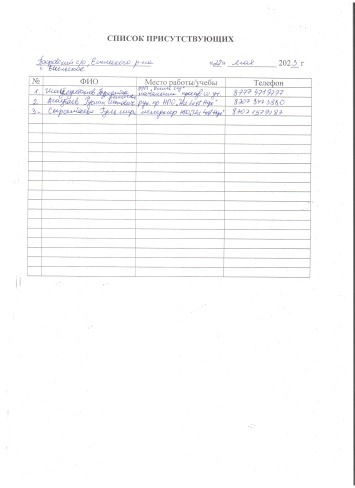 15 130 тенгеВыезд в населенные пункты на проблемные объектыВстреча с активной группой о проблеме водообеспечения, Жамбылский, Есильский районы.23 мая 2023 г.Выездная встреча с руководителем ТОО «Камкор».1.Алимбаев Ермек Каирбекович- руководитель ТОО «Камкор 2023»2.Асаубаев Руслан Шонович- руководитель проекта НПО «The Last Hope»Тел.: + 7 707 847 38 803.Сарсенбаева Гульмира Мухаметовна – менеджер проекта НПО «The Last Hope»Тел.: +7 707 157 97 87Предоставляет услуги по обеспечении водой около 50 юридических лиц, установлен тариф для 3 групп лиц:-физ.лица за 1 куб воды оплачивают 143 тенге;-юр.лица за 1 куб воды 1098, 98 тенге-организация содержание гос.бюджета за 1 куб воды 1100 тенге. Бывают технические неполадки, устраняются по мере поступления.Встреча с руководителем ТОО «Камкор 2023»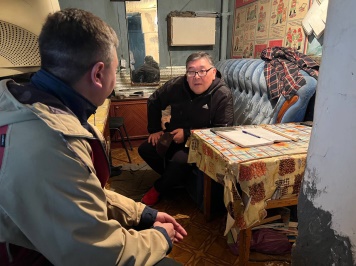 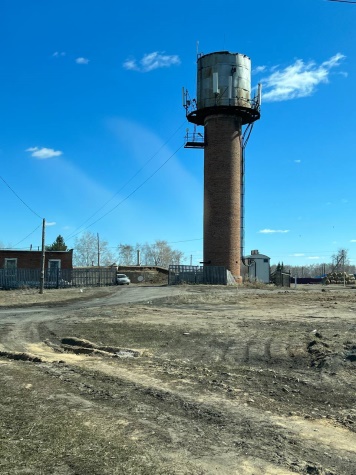 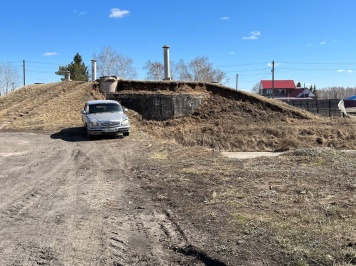  Лист регистрации: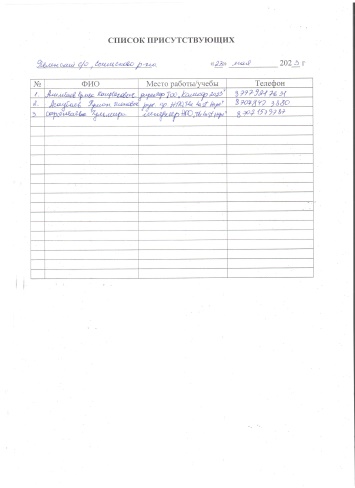 15 130 тенгеВыезд в населенные пункты на проблемные объектыВстреча с активной группой о проблеме водообеспечения, Жамбылский, Есильский районы24 мая 2023 г.Проведен официальный запрос и состоялась беседа со специалистом сельского округа по вопросам водоснабжения. В ходе беседы были выявлены некоторые проблемы, связанные с качеством и количеством воды, а также с состоянием инфраструктуры1.Туяков Данияр Алтаевич- гл.специалист по оперативным вопросамТел.: +7 705 769 56 132.Асаубаев Руслан Шонович- руководитель проекта НПО «The Last Hope»Тел.: + 7 707 847 38 803.Сарсенбаева Гульмира Мухаметовна – менеджер проекта НПО «The Last Hope»Тел.: +7 707 157 97 87Состоит село из 4 сел (Заградовка, Горное, Жамбыл, Тонкошуровка).В Заградовке вместе с центральным отоплением вода заходит в дом.Был произведен замена мембран данной станции по водоснабжениюВстреча с гл. специалистом: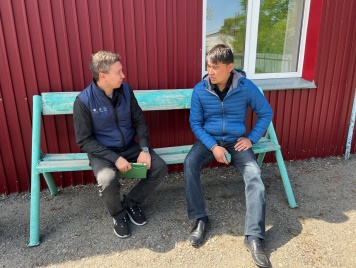 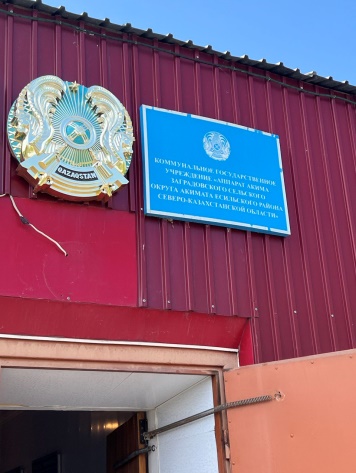 Лист регистрации: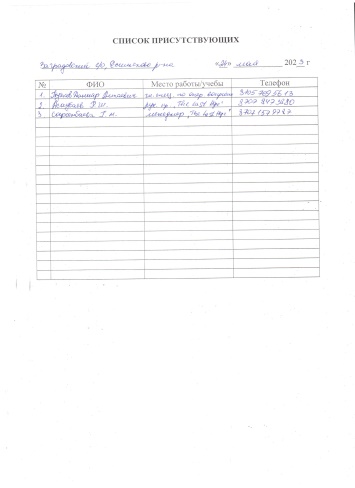 Ответ от Заградовского с/о: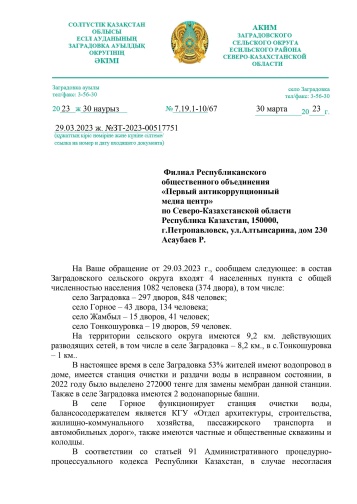 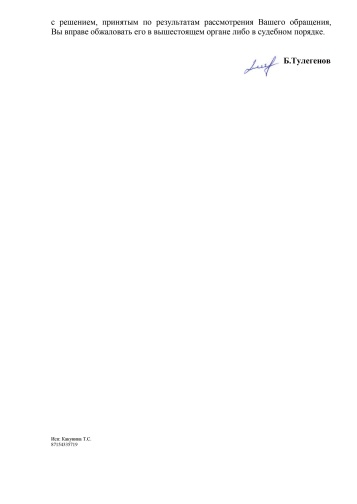 15 130 тенгеВыезд в населенные пункты на проблемные объектыВстреча с активной группой о проблеме водообеспечения, Жамбылский, Есильский районы25 мая 2023 г.Проведен официальный запрос и состоялась беседа с акимом сельского округа по вопросам водоснабжения. В ходе беседы были выявлены некоторые проблемы, связанные с качеством и количеством воды, а также с состоянием инфраструктуры1.Зимарёв Григорий Владимирович – аким Корнеевского сельского округаТел.: +7 705 460 48 252.Асаубаев Руслан Шонович- руководитель проекта НПО «The Last Hope»Тел.: + 7 707 847 38 803.Сарсенбаева Гульмира Мухаметовна – менеджер проекта НПО «The Last Hope»Тел.: +7 707 157 97 874.Степанов Николай Михайлович – спец. Отдела внутренней политики Есильского районаТел.: + 7 747 283 64 08В селе Корнеевка перебои с подачей воды бывают 1-2 раза в год при выхода из строя насосаВстреча с акимом: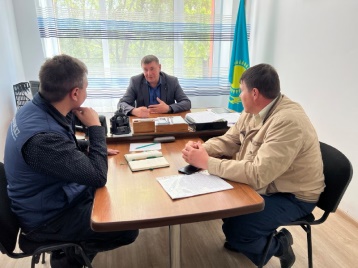 Лист регистрации: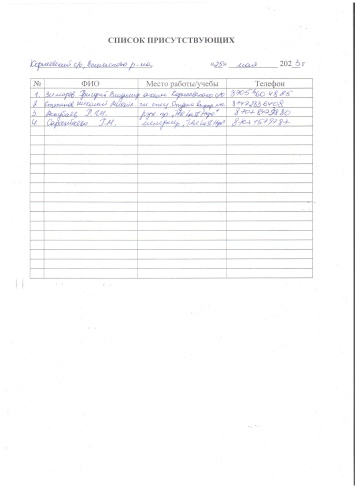 Ответ от Корнеевского с/о: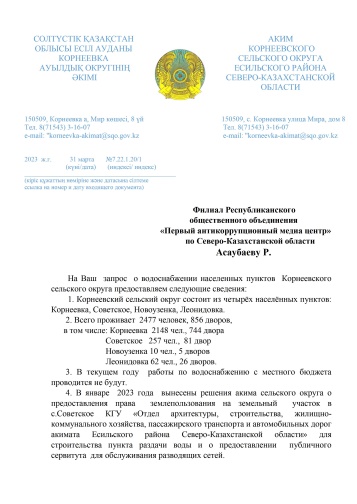 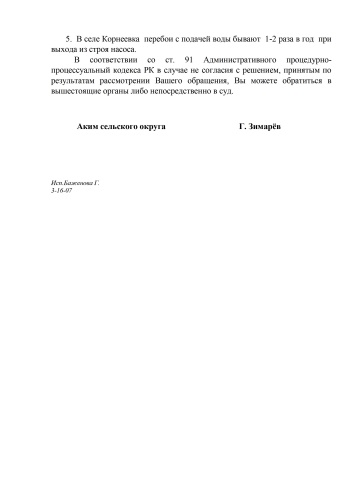 15 130 тенгеВыезд в населенные пункты на проблемные объектыВстреча с активной группой о проблеме водообеспечения, Жамбылский, Есильский районы26 мая 2023 г.Проведен официальный запрос и состоялась беседа с акимом сельского округа по вопросам водоснабжения. В ходе беседы были выявлены некоторые проблемы, связанные с качеством и количеством воды, а также с состоянием инфраструктуры1.Кочергин Виталий Александрович – аким Волошиского сельского округаТел.:+ 7 771 135 44 052.Асаубаев Руслан Шонович- руководитель проекта НПО «The Last Hope»Тел.: + 7 707 847 38 803.Сарсенбаева Гульмира Мухаметовна – менеджер проекта НПО «The Last Hope»Тел.: +7 707 157 97 874.Степанов Николай Михайлович – спец. Отдела внутренней политики Есильского районаТел.: + 7 747 283 64 08Волошинском сельском округе централизованной подачи воды не имеется.набор воды ведется из локальных водоисточников в с.Волошинка, с.Ивано-Петровка. В с.Лузинка набор воды ведется из глубинных скважин.Акиматом Есильского района разработан масштабный проект «Реконструкция Пресновского группового водопровода в СКО. 3 очередь» сметной стоимсоью 6,4 млрд.тенге. Предусмотрено 13 сел подключения к водопроводу, в это число и попало с.Волошинка .Встреча с акимом: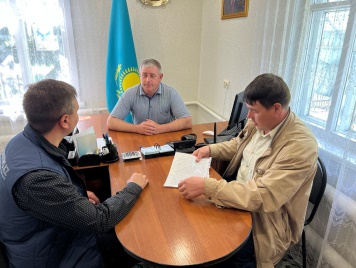 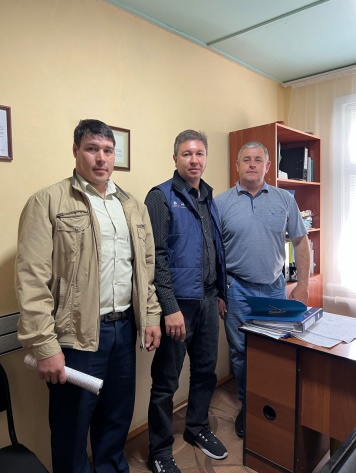 Лист регистрации: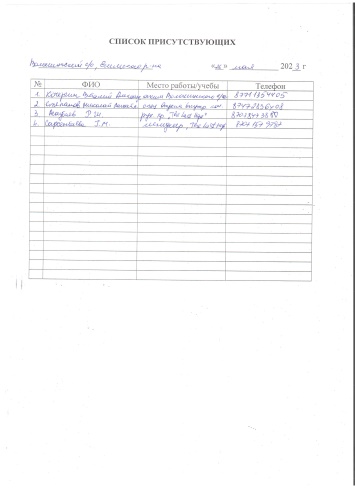 Ответ от Волошинского с/о: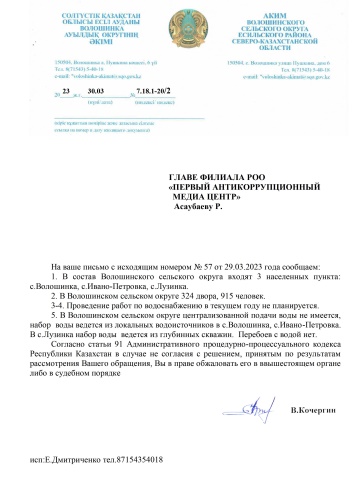 15 130 тенгеВыезд в населенные пункты на проблемные объектыВстреча с активной группой о проблеме водообеспечения, Жамбылский, Есильский районы29 мая 2023 г.Проведен официальный запрос и состоялась беседа с акимом сельского округа по вопросам водоснабжения. В ходе беседы были выявлены некоторые проблемы, связанные с качеством и количеством воды, а также с состоянием инфраструктуры1.Сисенбаев Нуркен Жалгасбаевич- аким Тарангульского сельского округаТел.: +7 701 430 90 97, +7 776 206 45 492.Асаубаев Руслан Шонович- руководитель проекта НПО «The Last Hope»Тел.: + 7 707 847 38 803.Сарсенбаева Гульмира Мухаметовна – менеджер проекта НПО «The Last Hope»Тел.: +7 707 157 97 87Перебоев с водой нет, вода круглосуточно.Встреча с акимом: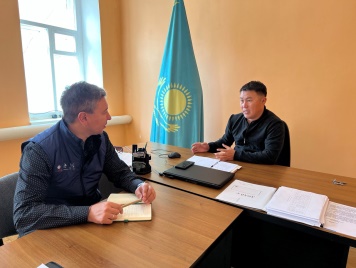 Лист регистрации: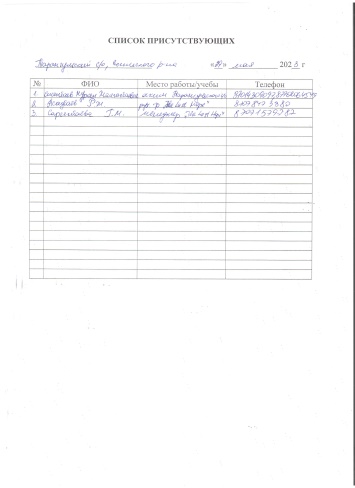 Ответ от Тарангульского с/о: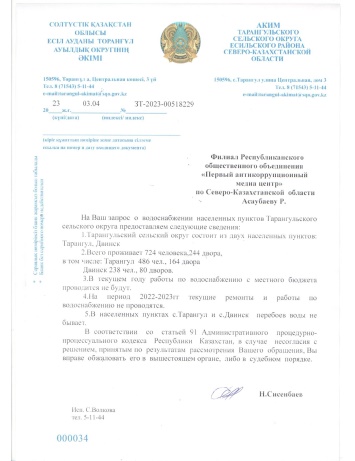 15 130 тенгеВыезд в населенные пункты на проблемные объектыВстреча с активной группой о проблеме водообеспечения, Жамбылский, Есильский районы30 мая 2023 г.Проведен официальный запрос и состоялась беседа с акимом сельского округа по вопросам водоснабжения. В ходе беседы были выявлены некоторые проблемы, связанные с качеством и количеством воды, а также с состоянием инфраструктуры1.Шаймергенов Серик Жаукенович –аким Ясновского сельского округаТел.: +7 776 618 76 502.Асаубаев Руслан Шонович- руководитель проекта НПО «The Last Hope»Тел.: + 7 707 847 38 803.Сарсенбаева Гульмира Мухаметовна – менеджер проекта НПО «The Last Hope»Тел.: +7 707 157 97 874.Степанов Николай Михайлович – спец. Отдела внутренней политики Есильского районаТел.: + 7 747 283 64 08Ясновском сельском округе централизованной подачи воды не имеется.набор воды ведется изглубинных скважин.Акиматом Есильского района разработан масштабный проект «Реконструкция Пресновского группового водопровода в СКО. 3 очередь» сметной стоимсоью 6,4 млрд.тенге. Предусмотрено 13 сел подключения к водопроводу, в это число и попало с.Ясновка.Встреча с акимом: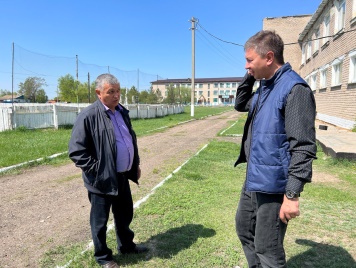 Скважина: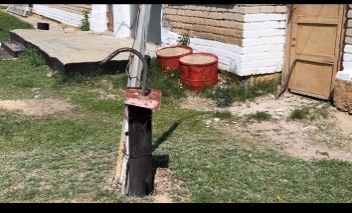 Лист регистрации: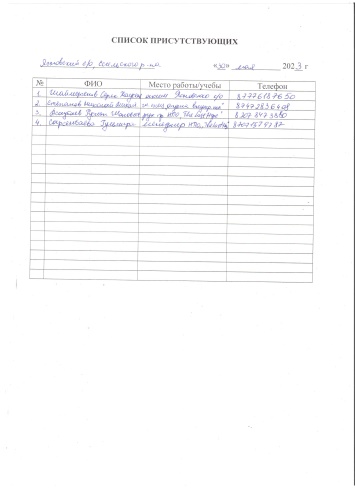 Ответ от Ясновского с/о: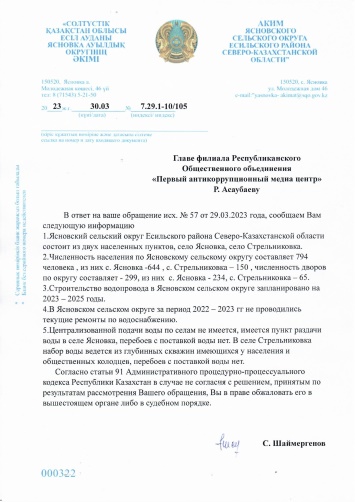 Выезд в населенные пункты на проблемные объектыВстреча с активной группой о проблеме водообеспечения, Жамбылский, Есильский районы30 мая 2023 г.Встреча с населением Есильского районаРусских В.Г.- самозанят,Тел.:+774747707192)Фролов В.В.- «Агро химское»Тел.: +777178348993)Тимошенко А. –ИП «Стригалов»Тел.: +77776371407Встретились  с населением по поводу водоснабжения в с.Явленка. Перебои с водой ощущаются в летнее время во время полива огородов в вечернее время.Встреча с населением: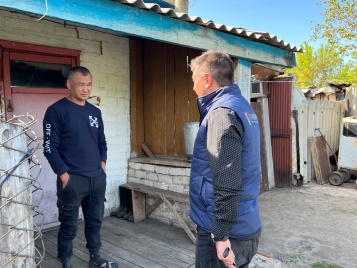 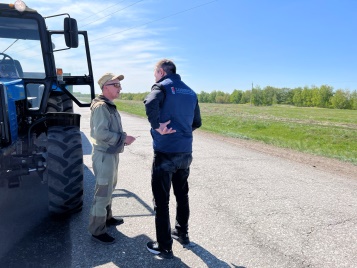 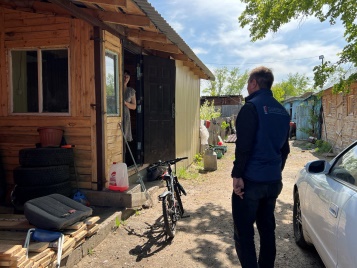 СМИ, социальные сетиНазвание публикацийОхват, уровеньКоличество публикацийДата выхода, ссылкаиз них: Instagram@npo_lasthope12Вода-источник жизни на земле13007.04.23https://www.instagram.com/p/CquQXxYtB8C/?utm_source=ig_web_copy_link&igshid=MzRlODBiNWFlZA==Пресновский сельский округ42217.04.23https://www.instagram.com/reel/CrH-irbAtju/?utm_source=ig_web_copy_link&igshid=MzRlODBiNWFlZA==Кладбинский сельский округ29018.04.23https://www.instagram.com/reel/CrLi-JQgG1m/?utm_source=ig_web_copy_link&igshid=MzRlODBiNWFlZA==Троицкий сельский округ11219.04.23https://www.instagram.com/reel/CrM8AQWABRE/?utm_source=ig_web_copy_link&igshid=MzRlODBiNWFlZA==Архангельский сельский округ9820.04.23https://www.instagram.com/reel/CrQfYUeACjC/?utm_source=ig_web_copy_link&igshid=MzRlODBiNWFlZA==Село Амангельды13824.04.23https://www.instagram.com/reel/CraoUMsgT70/?utm_source=ig_web_copy_link&igshid=MzRlODBiNWFlZA==«Развитие гражданских инициатив на селе»26726.04.23https://www.instagram.com/p/CrgOzFYtlPx/?utm_source=ig_web_copy_link&igshid=MzRlODBiNWFlZA==Алимбаев Ермек Каирбековичь руководитель ТОО“Камкор 2023” 8028.04.23https://www.instagram.com/reel/CrkYCyvAybe/?utm_source=ig_web_copy_link&igshid=MzRlODBiNWFlZA==«Развитие гражданских инициатив на селе»12222.05.23https://www.instagram.com/p/CsjRIoPt5mz/?utm_source=ig_web_copy_link&igshid=MzRlODBiNWFlZA== Гидроузел,с.Есильское19322.05.23https://www.instagram.com/p/CsjdvKxtIF1/?igshid=MzRlODBiNWFlZA== «Развитие гражданских инициатив на селе»26023.05.23https://www.instagram.com/p/Csl6kLityA2/?utm_source=ig_web_copy_link&igshid=MzRlODBiNWFlZA== «Развитие гражданских инициатив на селе»15925.05.23https://www.instagram.com/p/CsqXPihtYTL/?utm_source=ig_web_copy_link&igshid=MzRlODBiNWFlZA== Гражданский форум области Жетісу «Проблемы и перспективы развития местного самоуправления»16026.05.23https://www.instagram.com/p/CstwZDGtl24/?utm_source=ig_web_copy_link&igshid=MzRlODBiNWFlZA==«Развитие гражданских инициатив на селе»7329.05.23https://www.instagram.com/p/Cs0u5yHta7C/?igshid=MzRlODBiNWFlZA== РГП «Есиль Су» Есильского р-на19131.05.23https://www.instagram.com/p/Cs5qjRqNOIJ/?igshid=MzRlODBiNWFlZA==Встреча с населением Есильского р-на17512.06.23https://www.instagram.com/p/CtYLX2_NaZE/?igshid=MzRlODBiNWFlZA== Из них: Вода-источник жизни на земле90107.04.23https://www.facebook.com/groups/133169960636293/permalink/1259503774669567/Внедрение метода социального аудита в СКО 2Вода-источник жизни на земле7507.04.23https://www.facebook.com/groups/133169960636293/permalink/1259503774669567/Троицкий сельский округ7126.04.23https://www.facebook.com/100002227917357/videos/582110097384379/Первый антикоррупционный медиа центр по Северо- Казахстанской области7Вода-источник жизни на земле725.04.23https://www.facebook.com/permalink.php?story_fbid=pfbid025PBUMBSaVB2URBCacH1tNcrFwTvyMn21XAfSLC3bbnSUPVAqvYv5dQWdjLDoTKC7l&id=100063736502461Троицкий сельский округ919.05.23https://fb.watch/kQa6niJa_f/Архангельский сельский округ719.05.23https://fb.watch/kQaba2xhzk/Алимбаев Ермек Каирбековичь руководитель ТОО“Камкор 2023”819.05.23https://fb.watch/kQaj8auNfV/Кладбинский сельский округ519.05.23https://fb.watch/kQaknfeGFy/Пресновский сельский округ1519.05.23https://fb.watch/kQasUx7nkD/Село Амангельды319.05.23https://fb.watch/kQaw0C89OP/